Grammar / The simple present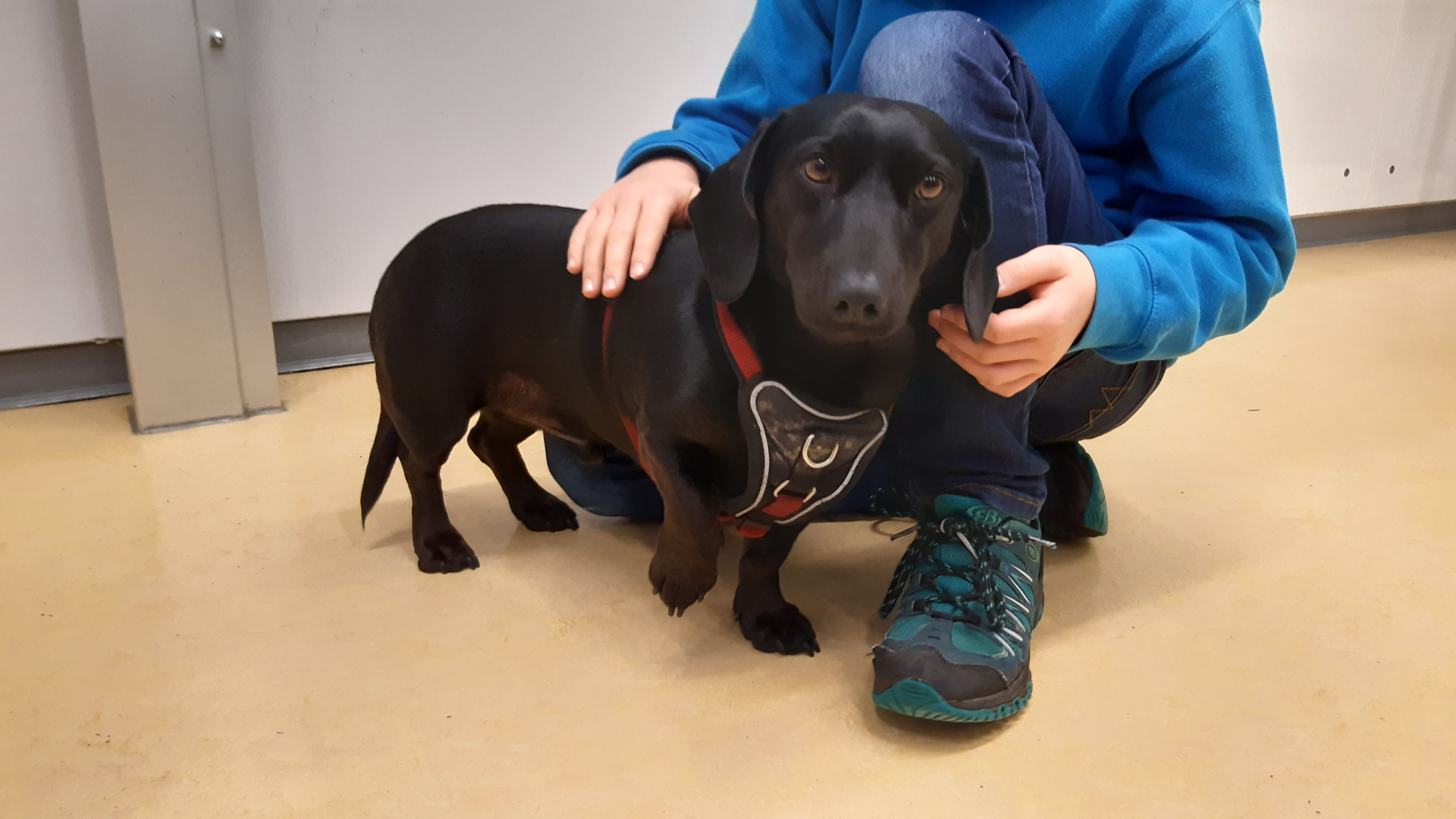 Woof woof and hello! I am Winston and I am a school dog. I work at school.Every morning, I meet the students at school. I never bark at them, but I watch them. They can pet me, that’s nice. But they don’t feed me, that’s sad, because I like their food, too. I like my students, but I don’t like it when they are too loud. I like their lessons a lot. English is great fun. We play games, sing songs, but I don’t have to write tests – woof, woof.   Hier im Text kannst du schon einige Verbformen im simple present (=einfache Gegenwart) entdecken – sie sind fett gedruckt. Es gibt bejahte  und verneinte  Formen und Lang- und Kurzformen. In der dritten Person singular (=he, she, it) darfst du die Endung -s nicht vergessen.Die folgende Tabelle zeigt dir, wie du die Formen bildest und auf was du achten musst.A day in the life of a school dog (please fill the gaps with the correct verb forms)Every morning, I _______________ (to get up) early. I _________________ (to wake up) my friend, because he ________________ (to work) at my school, too. He __________ (to be) a teacher. He __________________ (not + to like) to get up early, he _____________ (to like) to sleep. Then we _____________ (to go) for a walk, I ___________ (to love) it – my friend ________________ (not + to like) it, he _______________ (to want) to drink his coffee. Bejahte Aussagesätze Verneinte Aussagesätze I like English. He likes English. We like English. I don’t like English. He doesn’t like English. We don’t like English.Bei he / she / it (3. Person singular) wird ein -s angefügt.Sätze werden mit don’t + infinitive (I, you, we, they) verneint. Sätze in der 3. Person singular (he / she / it) werden mit doesn’t + infinitive verneint.Watch out: Das Hilfsverb can hat kein -s. He can help the students.Endet das Verb auf einen Konsonanten + -y, so verändert sich die Endung zu -ies z.B.     I tidy  he tidies / we hurry  she hurriesEndet das Verb auf einen Vokal (a, e, i, o, u)  + -y, bleibt die Endung unverändert, z.B.     I play  he plays Die Verben be, have, go und do haben Sonderfomen:to be  she is / to have  she has / to do – she does / to go – she goes Watch out: Das Hilfsverb can hat kein -s. He can help the students.Endet das Verb auf einen Konsonanten + -y, so verändert sich die Endung zu -ies z.B.     I tidy  he tidies / we hurry  she hurriesEndet das Verb auf einen Vokal (a, e, i, o, u)  + -y, bleibt die Endung unverändert, z.B.     I play  he plays Die Verben be, have, go und do haben Sonderfomen:to be  she is / to have  she has / to do – she does / to go – she goes 